TRABAJO PRÁCTICO CURSO MÉTODO SINGAPUR.OBJETIVO:AJUSTAR UNA SESIÓN ORDINARIA DE MATEMÁTICAS A LOS REQUERIMIENTOS DE ENSEÑANZA DEL MÉTODO SINGAPUR.Durante la presente sesión se trata de explicar a los alumnos el concepto de decena.En nuestro libro de texto se incluye un aspecto completamente desaconsejable para el Método Singapur. Se trata del ábaco. El método Singapur indica que el concepto de número debe adquirirse con la práctica continuada de “conteo”. Hay que trabajar favoreciendo que los alumnos dispongan de multitud de ocasiones que les permitan contar, comparar y manipular colecciones. En el Método Singapur no se obsesionan con el aprendizaje de números muy altos. No se trata de ir muy deprisa para no llegar a nada. Partimos de lo concreto, manipulando y contando, para dar paso a lo pictórico y, como último paso, a la abstracción.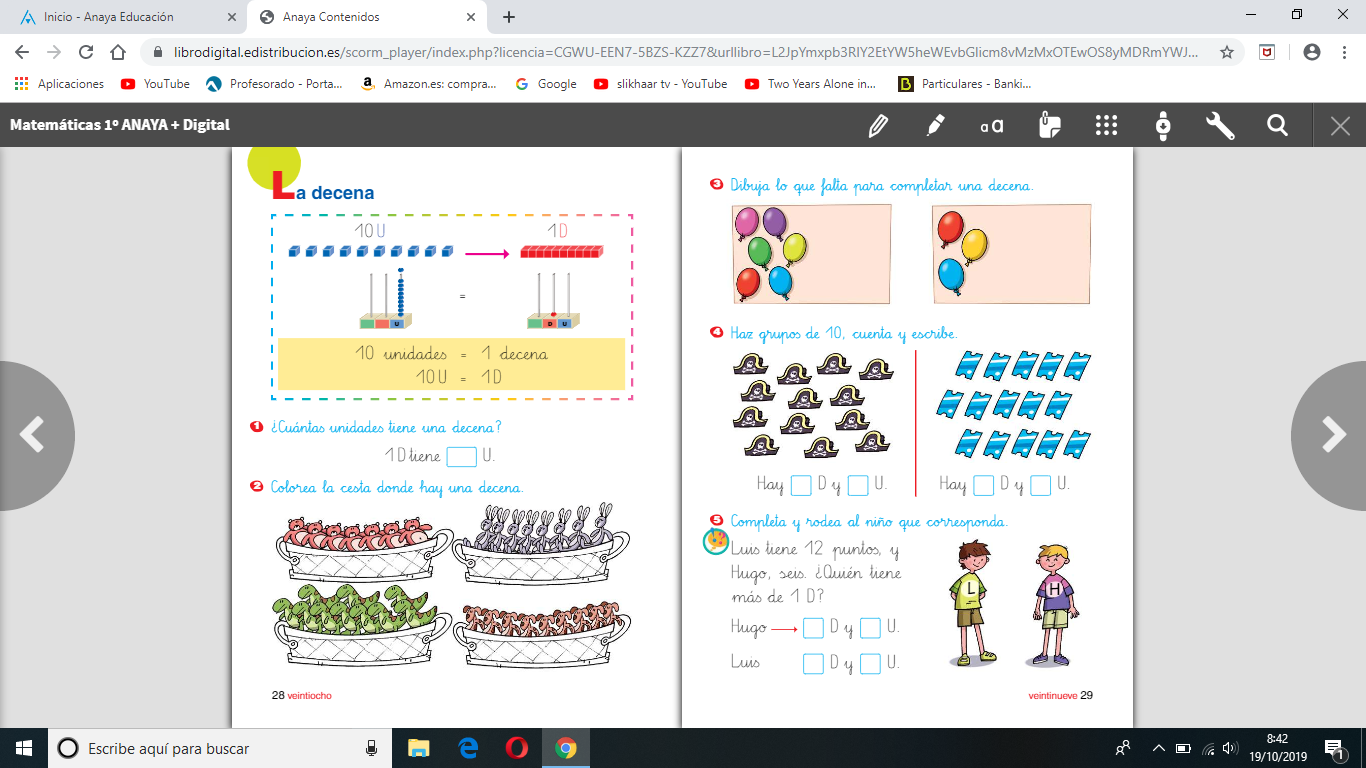 PASOS DE LA SESIÓN:Buscar colecciones de 10 elementos: Tiempo estimado: 15 min.Grupos de 5 alumnos.Aquí cogeremos elementos del aula(figuras geométricas, pinturas, rotuladores, pinchitos, …) y los agruparemos de diez en diez colocándolos en platos de papel.Podemos jugar a cuánto falta para tener 10, presentando colecciones incompletas.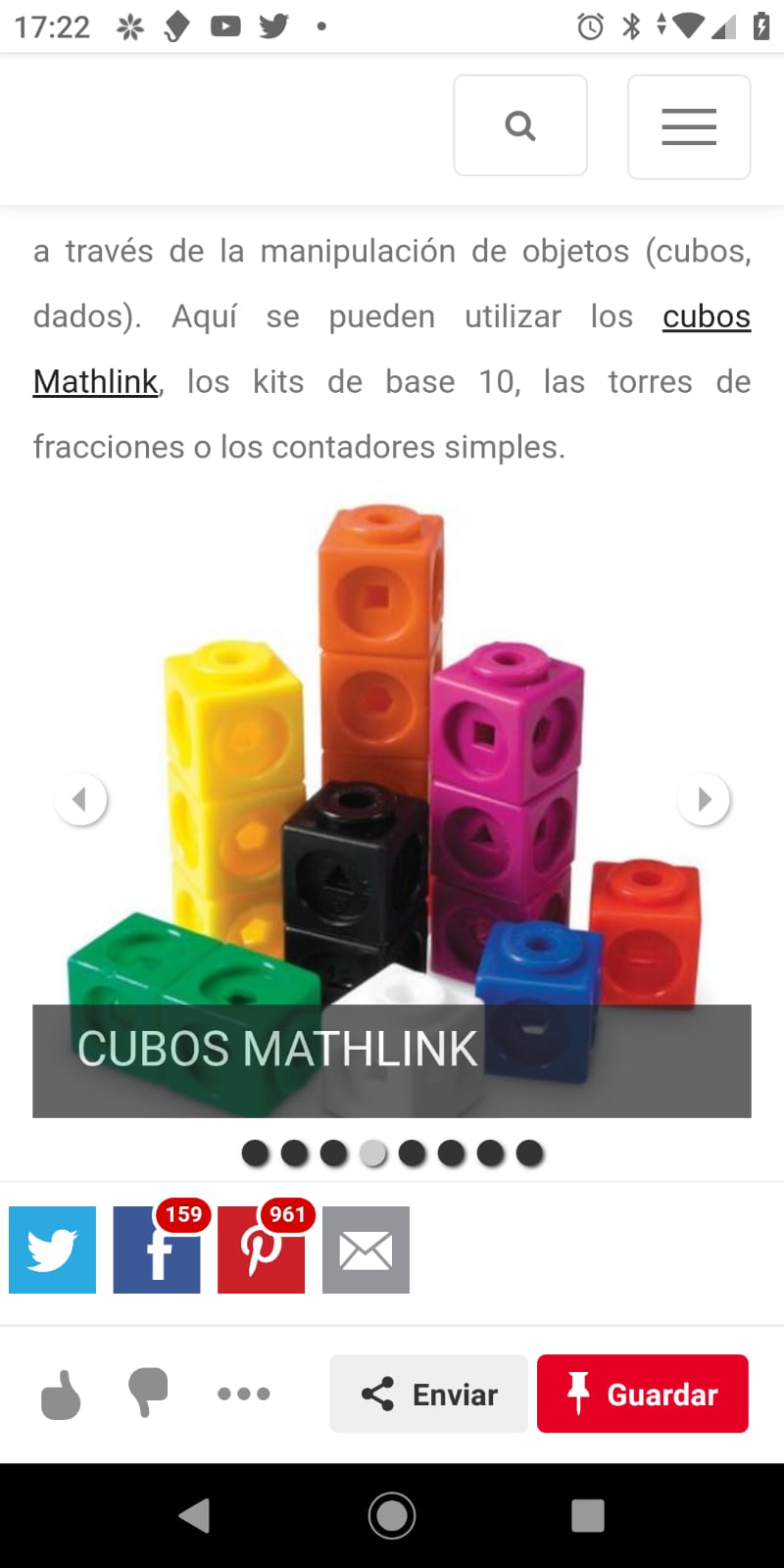 Puesta en común.Descomposición numérica del 10.Tiempo estimado: 20 min.MATERIAL QUE USAREMOS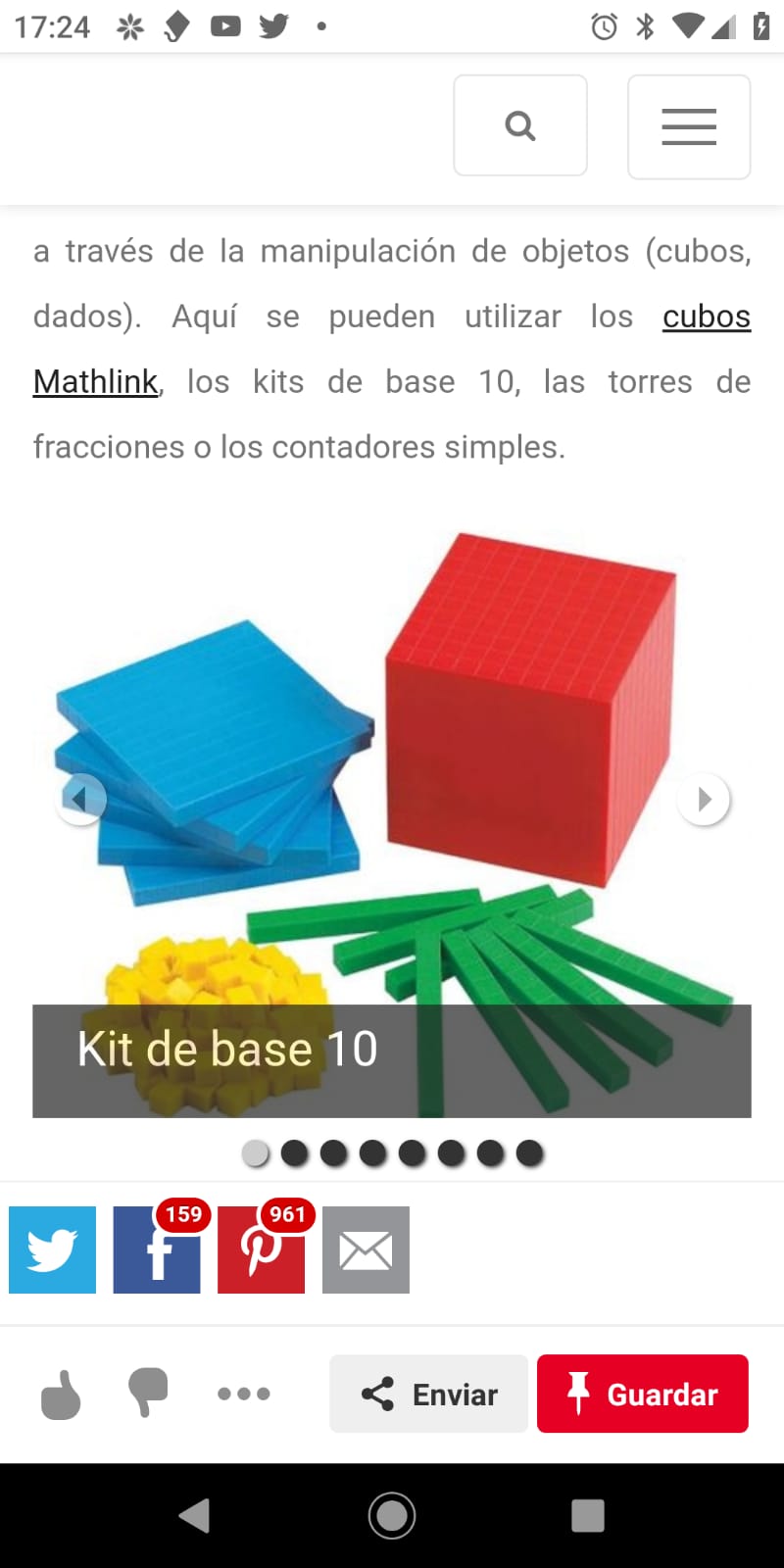 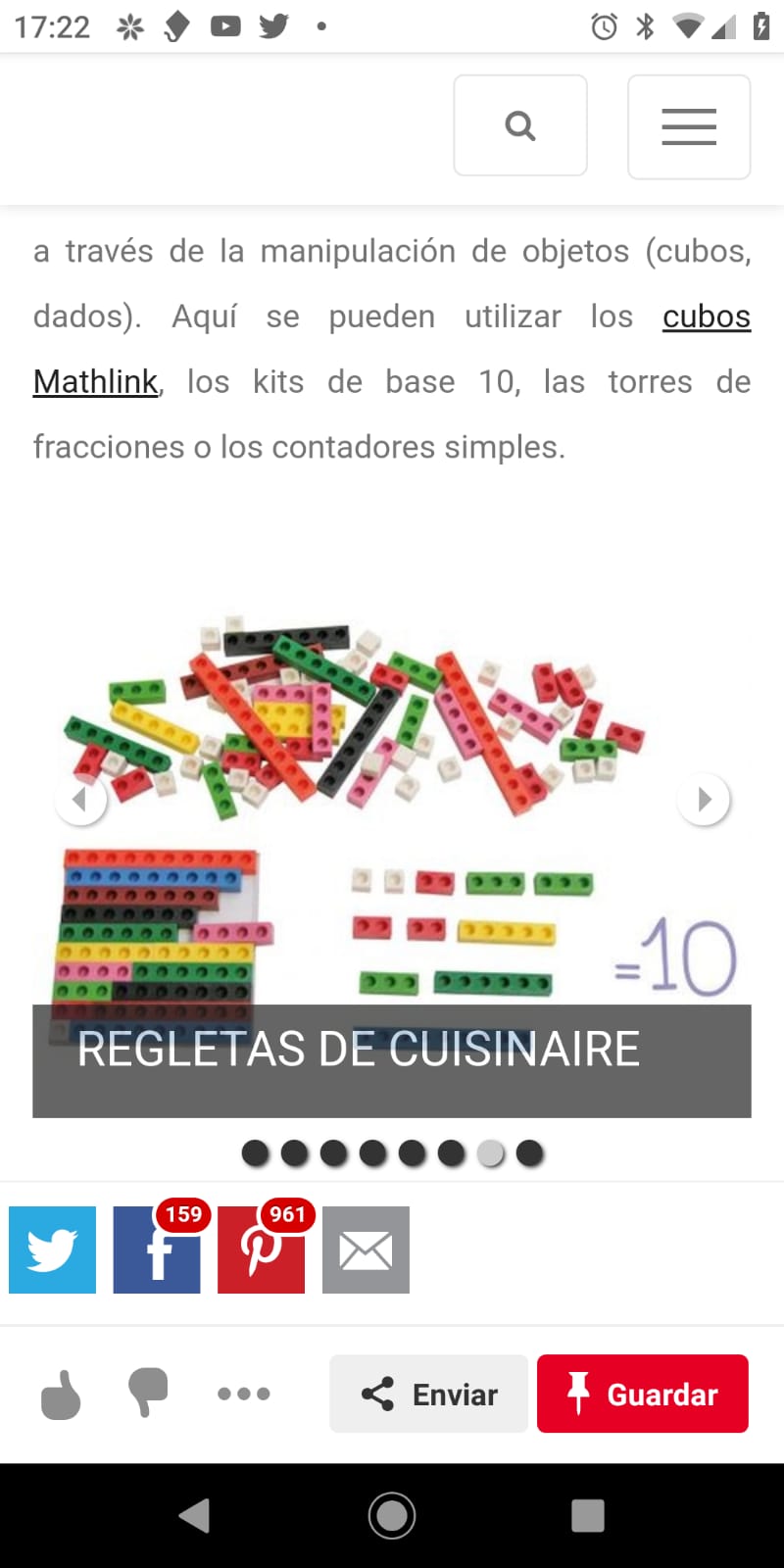     Puesta en común.Representación gráfica de la descomposición numérica.Tiempo estimado: 15 min.MATERIAL QUE USAREMOS. Representaciones a través de la pizarra digital.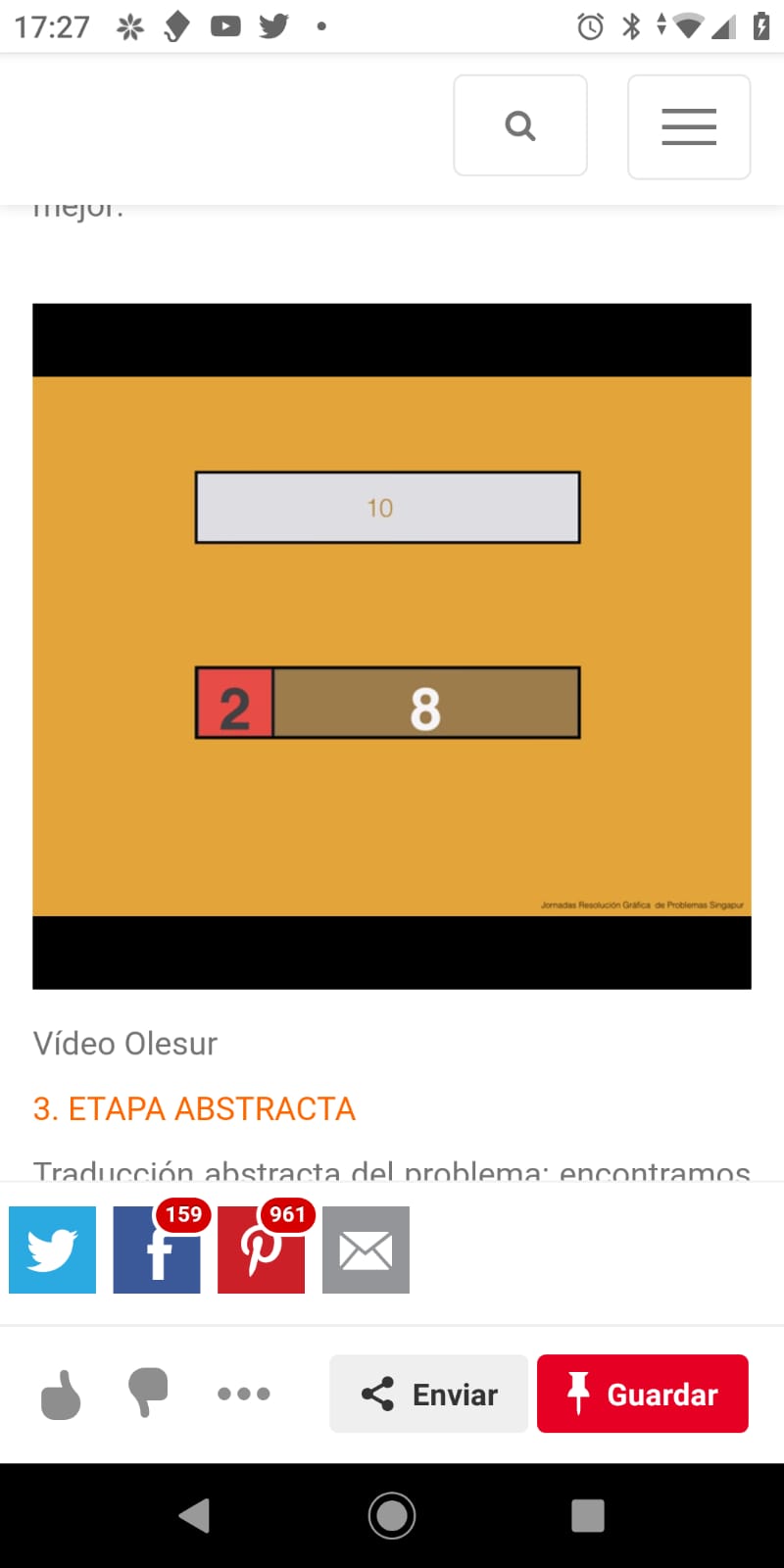 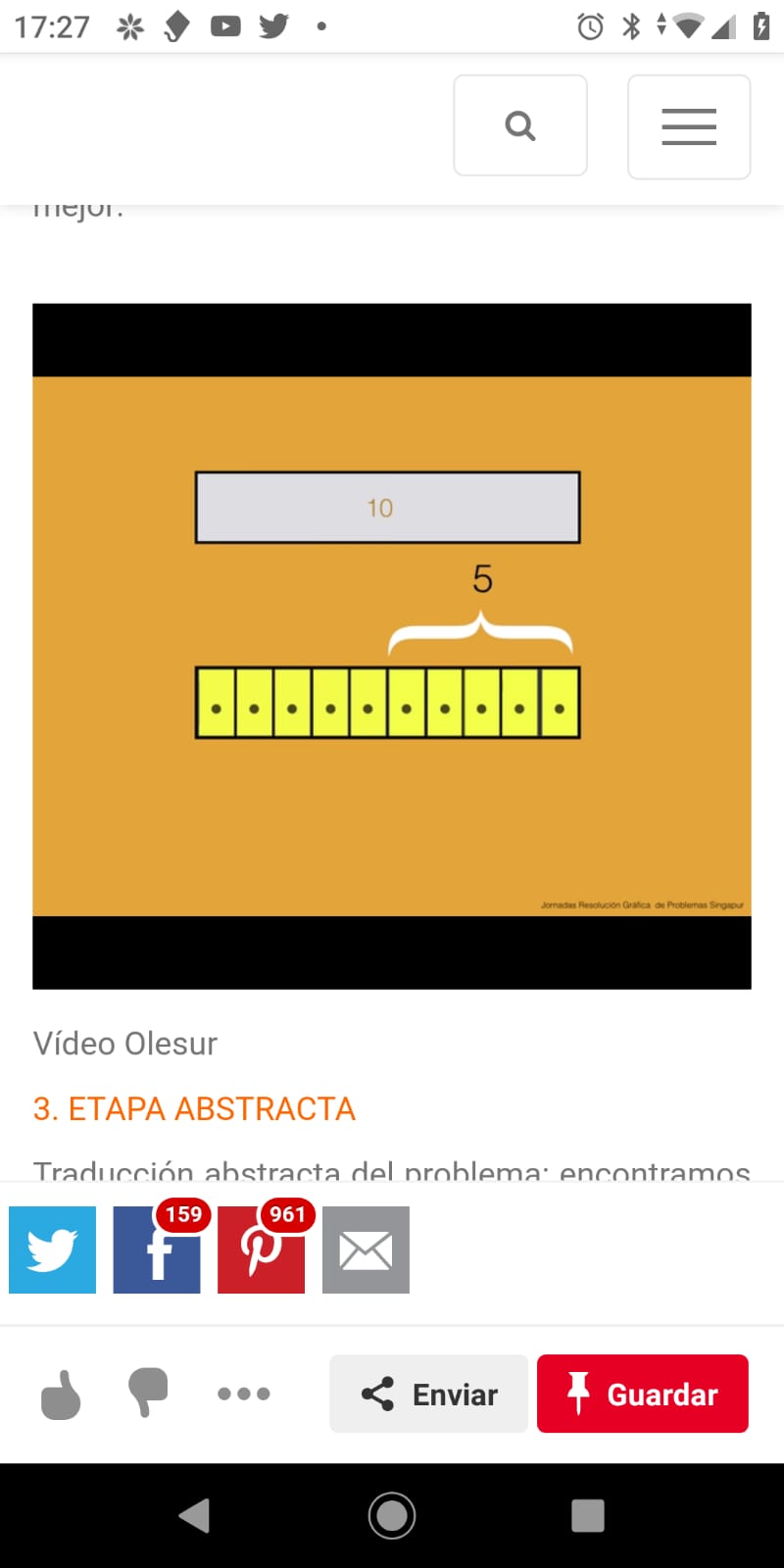 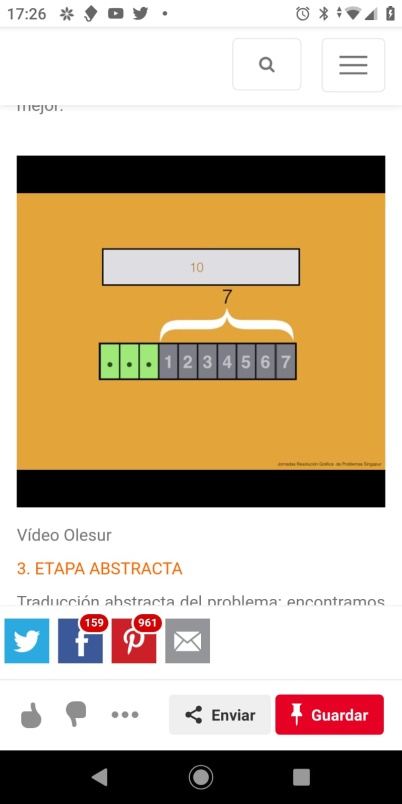 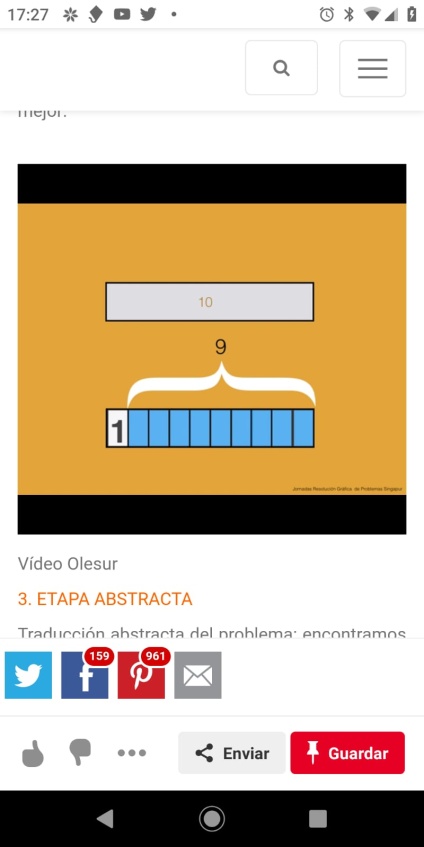 Pasamos a realizar las descomposiciones numéricas en el cuaderno.Trabajo individual.Tiempo estimado: 10 min.Valoramos respuestas.Aprendemos que a las colecciones de diez elementos los llamamos decenas1 decena es igual a diez elementos.1D = 10U